消費者の権利と責任②（定期購入）　　　　　　京都府消費生活安全センター　　　学年　　　　組　　　　番　氏名　　　　　　　　　　　　　１　消費者トラブル事例６の(1)～(4)の行動について、　(1)～(3)は、トラブルにならないために気を付けることを、(4)は、相談をする時に気を付けることを考えましょう。２　トラブルにあわないために、どうしたらよいか、記入しましょう。
３　消費者の権利と責任について、わかったこと
　　を記入しましょう。(1)ＳＮＳで見つけたダイエットサプリ。レビューの評価が高く、お試し980円と書いてある。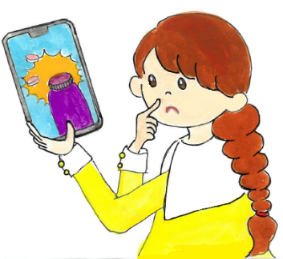 (2) 試してみたい！親に相談せずに契約した。(3)お試しで一回限りと思っていたら、翌月、同じ商品が届いた。調べたら、定期購入だった。解約したい。(4)販売店と交渉するために消費生活センターに相談した。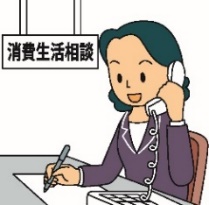 ＜気を付けること＞＜気を付けること＞＜気を付けること＞＜気を付けること＞